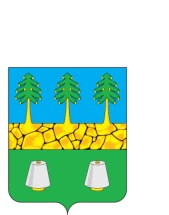 РОССИЙСКАЯ ФЕДЕРАЦИЯСовет народных депутатов муниципального образованиягород Камешково Камешковского районаР Е Ш Е Н И Еот 17.11.2023                                                                                                               № 146О внесении изменений  в решение Совета народных депутатов муниципального образования город Камешково Камешковского района от 08.12.2021 № 42 «Об утверждении Положения о муниципальном контроле на автомобильном транспорте, городском наземном электрическом транспорте и в дорожном хозяйстве на территории  муниципального образования город Камешково»	В соответствии со статьей 14 Федерального закона  от 06.10.2003  № 131-ФЗ «Об общих принципах организации местного самоуправления в Российской Федерации», Федеральными законами от 08.11.2007 № 257-ФЗ «Об автомобильных дорогах и о дорожной деятельности в Российской Федерации и о внесении изменений в отдельные законодательные акты Российской Федерации», от 08.11.2007 № 259-ФЗ «Устав автомобильного транспорта и городского наземного электрического транспорта», от 31.07.2020 № 248–ФЗ «О государственном контроле (надзоре) и муниципальном контроле в Российской Федерации», на основании письма Министерства экономического развития и промышленности Владимирской области  от 16.08.2023 № МЭРП-3592-01 Совет народных депутатов города Камешково  р е ш и л:	1. Внести изменение в решение Совета народных депутатов  муниципального образования город Камешково Камешковского района от 08.12.2021 № 42 «Об утверждении Положения о муниципальном контроле на автомобильном транспорте, городском наземном электрическом транспорте и в дорожном хозяйстве на территории  муниципального образования город Камешково», изложив приложение № 3 к Положению о муниципальном контроле на автомобильном транспорте, городском наземном электрическом транспорте и в дорожном хозяйстве на территории  муниципального образования город Камешково в новой редакции (прилагается).2. Настоящее решение вступает в силу после официального опубликования в районной газете «Знамя».Глава города                                                                                                 Д.Ф. СторожевПриложение № 3к Положению о муниципальном контроле на автомобильном транспорте, городском наземном электрическом транспорте  и в дорожном хозяйстве на территории муниципального образования                                                                                                   город КамешковоПеречень индикаторов риска нарушения обязательных требований законодательства, используемых для необходимости проведения внеплановых контрольных мероприятий при осуществлении муниципального контроля на автомобильном транспорте, городском наземном электрическом транспорте и в дорожном хозяйстве на территории муниципального образования город Камешково	При оценке вероятности нарушения контролируемыми лицами обязательных требований законодательства Российской Федерации на автомобильном транспорте, городском наземном электрическом транспорте и в дорожном хозяйстве на территории муниципального образования город Камешково, используются следующие индикаторы риска: 	1. Поступление в уполномоченный орган информации о наличии в полосе отвода техники, использование которой возможно для снятия плодородного слоя и (или) автомобилей, перевозящих грунт, твердые коммунальные отходы, строительный мусор и прочее, при отсутствии разрешения на производство  работ, выданного в установленном порядке.	2. Поступление в уполномоченный орган информации о начале производства земляных работ в полосах отвода и (или) придорожных полосах автомобильных дорог общего пользования местного значения, при отсутствии сведений о выдаче разрешения на строительство на данном участке  и (или) отсутствии в уполномоченном органе обращения владельца инженерных коммуникаций о согласовании планируемого  их размещения.	3. Поступление в уполномоченный орган информации о начале производства работ в полосах отвода и (или) придорожных полосах автомобильных дорог общего пользования местного значения, при отсутствии сведений о выдаче разрешения на строительство на данном участке  и (или) отсутствии в уполномоченном органе обращения владельца инженерных коммуникаций о согласовании планируемого  их размещения.